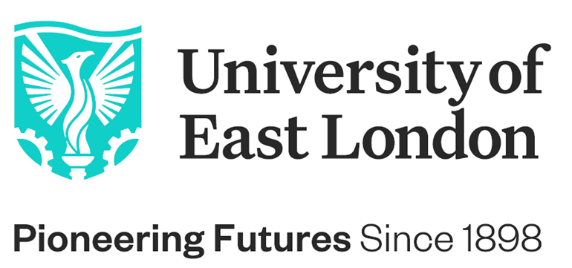 JOB DESCRIPTIONBuild your career, follow your passion, be inspired by our environment of success #BeTheChange THE UNIVERSITY OF EAST LONDONIf you are seeking a career that combines cutting-edge education with a passion for creating positive change, look no further than the University of East London. Founded in 1898 to meet the skills needs of the 2nd industrial revolution, we’re now in Year 5 of our transformational 10-year Vision 2028 strategic plan, spearheaded by our Vice-Chancellor and President, Professor Amanda Broderick.Our goal is to advance industry 5.0 careers-first education and provide a clear path to the jobs and opportunities of the future. We are committed to driving diversity in the 5.0 talent pipeline, working in partnership to promote talent wherever it is found and creating a sustainable, inclusive, and green future.But we can't achieve this goal alone. We need forward-thinking, innovative, and curious individuals like you to join our community and help us shape the future. As part of our team, you'll have the opportunity to work with a diverse range of people who share your passion for creating positive change. We’re an inclusive and welcoming community that is constantly moving forward, never satisfied with the status quo. If you're ready to join a team that values your unique skills and perspectives and is dedicated to making a difference, we invite you to explore a career with us. We are excited to welcome talented individuals who are committed to advancing their careers while making a positive impact on the world.THE DEPARTMENT:The Nursing programmes at UEL have grown dynamically over the last two years for Pre-registration Nursing, the role of the Nursing Associate and the development of Apprenticeship pathways. This is a very exciting time to join an enthusiastic team of academics who are able to shape and influence the development of the growing UEL nursing provision.JOB PURPOSE:The post holder will participate in the teaching delivery, programme leadership and curriculum development of the BSc (Hons) Adult Nursing and the FdSc Nursing Associate and other healthcare provision. In particular, the post holder will work with the Course leads and Head of Nursing to support the management and organisation of the existing programmesWorking closely with an established programme team the post holder will provide teaching and support to students undertaking modules and/or courses at the university and to students/supervisors/practice assessors in clinical environments.As a member of the academic team, the post holder will assist in the development of the professional, academic, research and scholarly profile of nursing within the school, the wider university and local community.KEY DUTIES AND RESPONSIBILITIES: Teaching;Design, develop, deliver and assess teaching materials related to the Nursing programmes within the School of Health, Sport and Bioscience;Develop innovative teaching and assessment strategies, materials and assessments which are inclusive and appropriate to the student population and support the delivery of nursing modules/courses and assessment processes;Work in partnership with the course team, clinical practice staff, and service users to deliver high quality modules/courses relevant to the needs of service users and their carers/families/significant others;Support engagement with partner Trusts and other stakeholders, and support learners and manager/clinical placement facilitators/mentors in practice as part of a link lecturing team;Support students through various means, acting as academic advisor and personal tutor, monitoring their progression and achievement and through supporting learning gain;Senior Lecturer appointments;In conjunction with the Head of Nursing and Course Leads, assist with the management and organisation of the programme ensuring university and NMC requirements for student progression are met;Identify innovative approaches to teaching and learning relative to the UEL student population, reviewing and revising as and when necessary;Contribute and lead key aspects of curriculum development, programme management and course development.Research;Support and contribute to applied research, professional practice and other scholarly activity in the field of nursing developing a personal or team-based research plan, in consultation with the Head of Department for Nursing;Contribute to knowledge transfer and dissemination of research findings and advance the academic debate in the area of expertise;Engage in continuing personal and professional development, gaining or maintaining relevant professional qualifications and accreditations.Other duties;Be involved in the recruitment and selection process of students;Contribute to university activities, particularly those intended to enhance the student experience and improving attainment gap between BAME and white students;Participate and actively engage in university activities, including Open Days /events, school meetings, committees and assessment boards;Work with external partners and organisations promoting UEL;Contribute to the planning and implementation of the organisational strategy at school and subject level;To work within the university’s equal opportunities policies and procedure and actively promote equality, diversity and inclusion;To undertake such duties as may be assigned by the Head of school or designated nominee.KNOWLEDGE, SKILLS, AND EXPERIENCEEssentialDetailed understanding of adult nursing including coaching, mentoring and assessing learners in university and clinical practice settings Evidence of continuing engagement in nursing practice through clinical practice; consultancy or research Leadership or management experience in a health or social care context in the NHS, independent, voluntary or HEI sectors DesirableExperience of module leadership and development utilising blended and inclusive learning methods and strategiesKnowledge of the current debates and development in higher education Experience of working collaboratively and in partnership with internal and external colleagues and stakeholders COMPETENCIES REQUIREDEssentialExperience of teaching and assessing nursing students within a university setting or experience as a mentor/ supervisor/ clinical teacher of students in practice using a range of techniques and resources including simulation Ability to respond positively and enthusiastically to students and champion excellence in student experience A strong commitment to high quality, reflective and collaborative professional practice in teaching and learning in higher education Commitment to and understanding of equality and diversity issues within a diverse and multicultural environment and commitment to patient safety in the context of the preparation of pre-registration nursing studentsDesirableEvidence of undertaking research related activity/ project managementAble to generate reports, write curriculum development documents and associated papers Experience of multi-professional simulation teaching and development EDUCATION, QUALIFICATIONS AND ACHIEVEMENTSEssentialDegree in a relevant subject e.g. nursing or healthcare and current NMC registration Current recognised teaching qualification e.g. NMC recorded qualification/ FHEA OR working towards/ willing to obtain within 12 months Desirable Higher level academic qualification (MSc/PhD) or professional qualificationsEvidence of scholarship in the form of recent publications UEL is an inclusive equal opportunities employer and are proud of our Equality, Diversity and Inclusivity achievements. We expect all employees of UEL to accept our EDI policy and will not tolerate discrimination in any form. As an employee of UEL, we expect you to follow all relevant Health & Safety policies. We're a disability confident employer and value all applications. Please let us know if you require any reasonable accommodations throughout the recruitment process.So, if you’d like to take your career to the next level with us here at the University of East London and are passionate about our environment and commit to success, we want you to apply today!The post requires an enhanced DBS check.Job TitleLecturer/Senior Lecturer in Adult NursingSchool / ServiceHealth, Sport and BioscienceGrade and Salary RangeLecturer salary starting from £43,531 and Senior Lecturer salary starting from £49,676 inclusive of London WeightingLocation and Hybrid working statusStratfordReporting toHead of Department for NursingLiaison withStudents, University staff, local employers, other professional and academic organisations, Schools and colleges